ANTALYA KEPEZ BELEDİYESİMİMAR TURGUT CANSEVER ULUSAL MİMARLIK ÖDÜLLERİ ŞARTNAMESİ04/08/2014 tarih 138 nolu belediye meclisince kabul edilen yönetmeliğe uygundur.2016 YILI YAPI DALIAsıl Seçici Kurul Prof. Dr. C. Abdi GÜZER, (Mimar / Eleştirmen/)Nevzat SAYIN, (Mimar / Eğitmen)Erkut ŞAHİNBAŞ, (Mimar / Eğitmen)Prof. Dr. Ali CENGİZKAN, ( Mimar / Eleştirmen)Yeşim HATIRLI, (Mimar)Yedek Seçici Kurul Elvan ALTAN, (Mimarlık Tarihçisi)Aslı ÖZBAY, (Korumacı / Mimar)KomiteFunda ALYANAK KAYA, Y.MimarCem ALCAN, MimarGizem Ezgi ÖZER, MimarRaportörlerCem ALCAN, MimarGizem Ezgi ÖZER, MimarTurgut CANSEVER, Y. Mimar1920 yılında Antalya'da doğdu, ilkokulu Ankara ve Bursa'da okudu. İlkokul yıllarından sonra ailesi İstanbul'a taşınmıştı. Lise öğrenimini Galatasaray Lisesi'nde tamamladı. 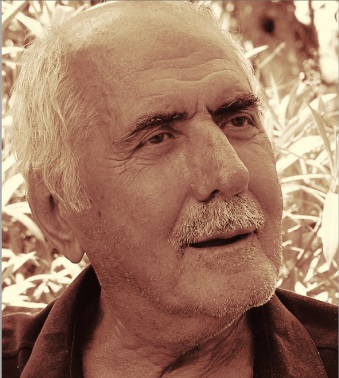 Ressam olmak düşüncesiyle girdiği İstanbul Devlet Güzel Sanatlar Akademisi'nde Halil Dikmen’le, Mazhar Şevket İpşiroğlu’yla, Sedad Hakkı Eldem’le tanıştı. Mimarlık öğrenimi görmeye karar verdi. Sedad Hakkı Bey'in yardımcısı oldu. Mimarlık öğreniminden sonra sanat tarihi doktorası yapmaya yöneldi. 1946 yılında derslere başladı ve İslam Sanatı tarihi hocası Ernst Diez onu çok etkiledi. 1949’da yazdığı “Osmanlı ve Selçuklu Mimarisinde Sütun Başlıkları” adlı doktora tezi, Türkiye’de yapılan sanat tarihi doktora tezlerinin ilkidir. Tezi için 14 Anadolu şehrini ve 111 yapıyı ziyaret etti. Eser, 2010 yılında "Sonsuz Mekânın Peşinde: Selçuk ve Osmanlı Sanatında Sütun Başlıkları" adıyla yayımlandı.Fransa'ya giderek bir süre Avrupa'yı dolaştı. İstanbul Üniversitesi Edebiyat Fakültesi'nden “Modern Mimarinin Sorunları” adlı 1960 tarihli tezi ile doçent ünvanını aldı.Meslek hayatı1949 yılında Sadullah Paşa Yalısı’nın restorasyonu gerçekleştiren Cansever, meslek yaşamının ilk önemli deneyimini de gerçekleştirmiş oldu. 1951'de ortağı Abdurrahman Hancı ile birlikte kurduğu ilk mimarlık bürosununda birlikte tasarladıkları Anadolu Kulübü Oteli, önemli eserleri arasında yer aldı. Karatepe Açık Hava Müzesi, Diyarbakır Koleji, ODTÜ Kampüsü yarışma projesi, Türk Tarih Kurumu binası 1950'li yıllarda tasarlanmış çalışmalardandır.1952 yılında Nilüfer Hanım ile evlendi çiftin Hasan, Emine ve Feyza (1961) isimli çocukları oldu mimarlık mesleğini seçtiler.Cansever 1958'de Beyazit Meydanı tasarımına başladı. Bu çalışma, onu kent, imar, koruma alanında mücadele vermeye yönlendirdi. Bu alanlarda kısa süreli pek çok görev aldı. Aldığı görevlerin bazıları şunlardır: 1959-1960’ta kuruluşunda bulunduğu Marmara Bölgesi Planlama Teşkilatı Başkanlığı 1961’de İstanbul Belediyesi Planlama Müdürlüğü; 1974-1975’te Dünya Bankası İstanbul Metropol Planlama Projesi’ne başkanlık; 1974-1976 arasında Avrupa Konseyi Türk Delegasyonu Üyeliği; 1975-1980 arasında İstanbul Belediyesi’nde, 1979’da Ankara Belediyesi metropol planlama, yeni yerleşmeler, kent merkezleri ve koruma danışmanlığı.Ödül aldığı yapılar:1980'de aldığı iki Ağa Han Mimarlık Ödülü'nden birisini getirecek olan Ertegün Evi restorasyonu Türk Tarih Kurumu binası (1951-1967, Ankara, Ertur Yener ile birlikte gerçekleştirdiği) ve Ahmet Ertegün evi yenilemesi (1971-1973, Bodrum) ona 1980 yılında iki Ağa Han ödülü getirdi. 1992 yılında Bodrum'un 9 km. kuzeyindeki Mandalya Koyu'nda toplam 3 otel ve 500 evden oluşan; Emine Öğün, Mehmet Öğün ve Feyza Cansever ile gerçekleştirdiği Demir Evleri Projesi kendisine üçüncü Ağa Han Ödülü'nü getirdi. Üç kez Ağa Han Mimarlık Ödülü almış dünyadaki tek mimar oldu.1983'te Mekke Üniversitesi'nde eğitim programı hazırlık danışmanı olarak çalıştı. Aynı yıl, Ağa Han Mimarlık Ödülü Master Jürisi'nde görev aldı.Cansever, doksanlı yıllarda yayım etkinliklerini sürdürdü. Pek çok makale yayımladı, yazı derlemelerini kitap haline getirdi. Anıtsal bir yapıt olan Mimar Sinan kitabını 2005 yılında yayımladı.2007 yılında İstanbul'da, hakkında “Turgut Cansever: Mimar ve Düşünce Adamı” başlıklı sergi açıldı. Küratörlüğünü Uğur Tanyeli ile Atilla Yücel'in yaptığı sergi, Türkiye'de arşiv belgesi niteliğinde malzemeye dayanarak yapılmış ilk retrospektif mimar sergisidir.Turgut Cansever, 22 Şubat 2009 günü İstanbul da vefat etti. BAŞKANIN MESAJIY.MİMAR TURGUT CANSEVER’İN ANISINA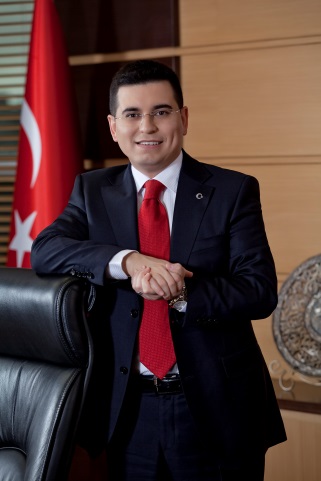 Y.Mimar Turgut Cansever, 1920 yılında Antalya’da dünyaya gelmiştir. Kentimizin tarihinde yer almakta olan, kendi alanında ortaya koyduğu eserleri ve düşünceleri ile çok önemli bir değerimizdir.Sanat tarihine ve mimariye olan ilgisini ileri boyutlara taşımış, çalışmalarında kültürel-tarihi mirasımıza yoğunlaşmıştır. 1949 yılında “Osmanlı ve Selçuklu Mimarisinde Sütun Başlıkları” adlı doktora tezi ülkemizde bu alanda hazırlanan ilk doktora tezidir. Bu çalışması için 14 Anadolu şehrini ziyaret etmiş ve 111 yapıyı incelemiştir. Bu eser 2010 yılında “Sonsuz Mekanın Peşinde; Selçuk ve Osmanlı Sanatında Sütun Başlıkları” adıyla kitap olarak yayınlandı. 1951 yılında kendi mimarlık bürosunu kurdu. Ortaya koyduğu eserler ve çalışmaları neticesinde, üç kez Ağa Han Mimarlık Ödülü almış tek mimardır. Anıtsal bir yapıt olan “Mimar Sinan” kitabını 2005 yılında yayımladı. O, yayınlamış olduğu “Şehir ve Mimari”,”Ev ve Şehir”, ”Şehir ve Mimari Üzerine Düşünceler” ve “İstanbul’u Anlamak” gibi eserleriyle kentleşme olgusuna dair çok kıymetli tesbitler yapmış ve ortaya bir “Kentleşme Vizyonu” koymuştur. 1999 Marmara Depremi’nin ardından “İstanbul Deprem Çalışma Grubunu oluşturmuş ve “Depreme Karşı Yeni Şehir Üretimi Projesi’ni” hayata geçirmiştir. Bu yönüyle de ülkemizdeki deprem gerçeğini kavramış ve bu gerçeklik ışığında çalışmaların sürmesi gereğine örnek teşkil etmiştir.O, şehirlerin kurulması sürecini salt betonlaşma olarak görmemiş, yapıların ve şehirlerin insanın mutlu ve huzurlu biçimde yaşayacağı mekanlar olarak tasarlanmasını örnekleriyle ortaya koymuştur.”Bilge Mimar” olarak anılan, Turgut Cansever 22 Şubat 2009 günü İstanbul’da vefat etmiştir.Bilge Mimar’ın anısını yaşatmak amacıyla Kepez Belediye Meclisi’nce kentimizin önemli caddelerinden birisine O’nun ismi verilmiştir. Tarih boyunca, belediye idareleri kentlerin şekillenmesinde ve vatandaşların gündelik yaşamını rahatça sürdürmesinde en önemli görevi üstlenmiştir. Bilge Mimar da gerek şehirciliğe yönelik çalışmalarıyla, gerekse fikirleriyle kentleşmenin kilometre taşlarını ortaya koymaya çalışmıştır. Biz yerel idareciler ve bu alanda çalışma yapan herkes için onun fikirleri adeta bir kutup yıldızı gibi kılavuz olmakta ve yolumuzu her daim aydınlatmaktadır.Kepez Belediyesi ve Mimarlar Odası Antalya Şubesi işbirliğinde düzenleyeceğimiz "Mimar Turgut Cansever Ulusal Mimarlık Ödülleri"  vesilesiyle, yeni yetişecek mimarları, yeni eserler ortaya koyacak meslek mensuplarını  teşvik etmek amaçlanmıştır.Antalya ilimizin yıllardır en hızlı gelişen ve yıllık bazda 2000 adetleri bulan ruhsatlı yapılaşmanın gerçekleştiği ilçemizden hareketle; Ülkemizdeki mimarlık ve yapı sektöründeki faaliyetlerin tanıtılması, özendirilmesi, ödüllendirilmesi, mimarlığın ve kentleşmeye olan katkısının kamuoyunun gündemine taşınması, mimarlık ürünlerinin belgelendirilmesi, kullanıcılarının ve yüklenicilerin bilinçlendirilmesi, güzel Sanatların teşvik edilmesi amacıyla bu ortak çalışma ortaya konulmuştur.Ülkemizin yetiştirdiği önemli değerlerden olan Bilge Mimar Turgut CANSEVER’in aziz hatırasını yaşatmak, yeni yetişen meslek mensuplarına da bugüne kadar önemli eserler bırakan bir değere dikkat çekmek ve genç kuşaklara örnek olabilecek bu düşünce adamını takdim etmeyi amaçladık.İlkini Proje Dalı’nda düzenlediğimiz ödül ve sergimizle ilgili çok önemli olumlu tepkiler aldık. Bu yıl Yapı Dalı’nda daha iyi bir katılım olacağına inanıyoruz.                                                                                            Selam ve Saygılarımızla,                                                          Av. Hakan TÜTÜNCÜ / Kepez Belediye Başkanı.     ŞARTNAMEKONUKepez Belediyesi adına Mimarlar Odası Antalya Şubesi koordinasyonunda Y. Mimar Turgut Cansever’in anısına, ülkemizdeki mimarlık ve yapı sektöründeki faaliyetlerin ve nitelikli yapıların tanıtılması, özendirilmesi, ödüllendirilmesi, mimarlığın ve uyumlu kentleşmeye katkısının kamuoyunun gündeminde bulundurulması, mimarlık ürünlerinin belgelendirilmesi, kullanıcıların ve yüklenicilerin bilinçlendirilmesi, güzel sanatların teşvik edilmesi amacıyla, Ulusal Mimar Turgut Cansever Mimarlık Ödülleri verilir.KAPSAMHer yıl Şubat ayı içinde, bir yıl proje bir yıl yapı dalında olmak üzere “Turgut Cansever Mimarlık Sergisi” düzenlenir ve Turgut CANSEVER’in ölüm günü olan 22 Şubat günü “Mimar Turgut Cansever Mimarlık Ödülleri” verilir.DAYANAK5393 sayılı Belediye KanunuVERİLECEK ÖDÜLLERYapı Dalı: 2016 yılında Yapı Dalı’nda ödüller verilecektir.Tamamlanmış yapıların (İskanı alınmış yapımı bitmiş yapılar, Restorasyon Uygulama, Dış Cephe Yenilemesi) mimar(lar)ına verilir. Bu dalda ödüllendirilmek için sergiye katılmak esastır. Seçici Kurul sergiye katılan projeler içinde 2 tanesine başarı ödülü ve 1 tanesine Turgut CANSEVER Büyük Ödülü verir. Verilen ödüllerin 1 adedi önceden belirlenen bir konu üzerine verilebilir. Bu dalda 3 ödül vermek zorunludur.Dönüşümlü olarak yapı ve proje dallarında verilecek olan Turgut Cansever Mimarlık Ödülleri 2016 yılında Yapı Dalı’nda verilecektir. 2016 yılı Yapı Dalı konusu “tek, bağımsız konut” olarak belirlenmiştir. 3 ödülden en az bir tanesi “tek, bağımsız konut” yapılarına yönelik olarak değerlendirilecektir. Ancak ödüle farklı ölçek ve konulardaki yapılarla da başvurulabilir. Yapı değerlendirmelerinde özgünlük, bağlam ve ölçek duyarlılığı, çevresel ve kültürel sürdürülebilirlik, malzeme ve detay incelmişliği, tasarım ve projenin araştırmaya dayalı olması, geleneksel ve yerel birikimlere geçirgenlik gibi kriterler esas alınacaktır.SEÇİCİ KURUL ÇALIŞMALARI VE DEĞERLENDİRMESeçici Kurul, değerlendirme süreci ve kriterlerini kendisi saptar. Değerlendirmeyi yapar ve bunu bir rapor ile açıklar ve yapı dallarındaki başarı ödülleri sergiye katılan çalışmaların değerlendirilmesi sonucu verilir. SERGİ VE KATILMA ESASLARIBir yıl proje bir yıl yapı dalında olmak üzere her yıl bir sergi düzenlenir. Sergiye katılma ve aday gösterme koşulları, Turgut Cansever Mimarlık Ödülleri Komitesi’nce saptanır ve duyurulur. Sergi, ilk olarak Antalya'da açılır. GENEL İLKELERSergiye ve ödüllere adaylık için Mimarlar Odası’na kayıtlı ve üyeliği devam eden her mimar, yanı sıra ilgili kamu kuruluşları, kurumlar, şirketler, bireysel veya ekip olarak katılabilir.Şirket ya da kurum adına katılan çalışmalarda mimar(lar)ın isminin belirtilmesi zorunludur.Etkinliğe katılabilmek için, müellif(ler)in Mimarlar Odası üyesi olması zorunludur.Sergiye katılan bir eser, aynı kategoride bir başka dönem tekrar katılamaz.Sergiye katılacak ve aday olacak eserler, Sekreterya’ya teslim edildikten sonra geri çekilemez; teslim edilen çalışmaların katalogda yayımlanması kabul edilmiş sayılır.Eserin bitim tarihinin önemi yoktur. Ancak inşaat ruhsatı almış ve yapının ruhsat ve eklerine uygun inşa edilmiş ve eserin projesinin Mimarlar Odası mesleki denetiminin yapılmış olması gerekir.Yurt dışında uygulanan yapıların katılımı için bir üst maddedeki şartlar aranmaz.Sergiye ekteki formatta hazırlanmış, en fazla 4 adet pano ile katılınabilir. Panoların, sert zemin üzerinde teslimi istenmemektedir.Etkinliğe katılacak eserlerin bir rapor ile anlatımı istenmektedir.Panoların, raporun, katımın formunun, yapı ruhsatının ve iskanının CD/DVD içerisinde ayrıca teslim edilmesi istenmektedir. ÖDÜLLER2016 yılı için;            Büyük Ödül 20.000 TL            2 adet Başarı Ödülü 10.000’er TL.’dir.ADAY GÖSTERME VEYA KATILMA YÖNTEMİ Mimarlar kendilerini aday gösterebilecekleri gibi başka mimar ve yapılarını da,  gerekçelerini açıklayarak ve aday gösterme formunu doldurarak aday gösterebilir, Mimar Turgut Cansever Ulusal Mimarlık Ödülleri Komitesi’ne başvurabilirler.ÖDÜLLENDİRME DIŞI KATILIMSeçici Kurul ve Komite üyeleri sergiye sadece ödüllendirme dışı katılabilirler; ödüle aday gösterilemez ve ödül alamazlar.SONUÇLARIN DUYURULMASI VE YAYIMLANMASITurgut Cansever Mimarlık Sergisi’nin açılış günü tüm mimarlık kesimlerine ve kamuoyuna basın ve yayın organları ile duyurulur. Serginin açılış günü ödül töreni yapılır ve ödül sahiplerine plaket, Seçici Kurul üyelerine ise hizmet plaketi verilir. Ödüllendirilen yapılara plaket çakılır. Sergi, oluşturulan program çerçevesinde yurtiçinde ve yurtdışında çeşitli kentlerde açılır.Sergiye katılan eserler içinde Seçici Kurul tarafından değerlendirilerek yayın için yeterli görülen çalışmaların ve Seçici Kurul raporunun yer alacağı katalog, katılımcılara ücretsiz olarak gönderilir. İngilizce ve Türkçe hazırlanan katalog, ülkemizdeki ve diğer ülkelerdeki belediyelere ve meslek örgütlerine, ulusal ve uluslararası kütüphanelere, üniversitelere ve mesleki dergilere ulaştırılır.Etkinliğe katılan tüm katılımcılar bu şartnameyi aynen kabul etmiş sayılır.TAKVİM15 Ocak 2016 : Son Katılım TarihiPanolar, CD,DVD ve rapor, tek ambalaj içerisinde 15 Ocak 2015 günü, saat 17:30’a kadar imza karşılığı elden veya 15 Ocak 2016 günü saat 17:30’dan sonra teslim edilmemek üzere kargo ile Mimarlar Odası Antalya Şubesi’ne gönderilecektir. Kargo makbuzu 0 242 237 58 20 nolu faxa veya info@antmimod.org.tr mail adresine 15 Ocak 2016 günü saat 17:30’a kadar ulaştırılacaktır. Kargo ile gelen projelerden; 19 Ocak 2015 günü saat 17:30’dan sonra  gelen projeler değerlendirmeye alınmayacaktır.29 Ocak 2016: Jüri Toplantısı22 Şubat 2016: Ödül Töreni ve Sergi AçılışıBİLGİ VE İLETİŞİMMimarlar Odası Antalya Şubesi - Cem ALCAN, MimarMeltem Mah. 3808 Sokak No: 16 AntalyaTel: 0 242 237 86 92 - Fax: 0 242 237 58 20Web: www.antmimod.org.tr  -  Mail: info@antmimod.org.tr 